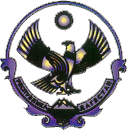 Муниципальное казенное дошкольное образовательноеучреждение «Детский сад №1 с. Сергокала»Сергокалинского района          368510, с. Сергокала ул. 317 Стрелковой дивизии № 11, тел. 8 (963) 401 80 38                   ОКПО 25122566,  ОГРН 1020502335160,  ИНН/КПП 0527003053/052701001ПРИКАЗ № 7О разработке ОП ДО МКДОУ Детский сад № 1с.Сергокала»  в соответствии с ФГОС и ФОП ДО и о мероприятиях, связанных с подготовкой к ее реализацииНа основании статьи 28 Федерального закона от 29.12.2012 № 273-ФЗ «Об образовании в Российской Федерации», Федерального закона от 24.09.2022 № 371-ФЗ «О внесении изменений в Федеральный закон "Об образовании в Российской Федерации" и статью 1 Федерального закона "Об обязательных требованиях в Российской Федерации"»ПРИКАЗЫВАЮ:1. Сформировать рабочую группу по разработке основной образовательной программы дошкольного образования МКДОУ Детский сад № 1с.Сергокала» (далее – ООП ДО детского сада) в соответствии с федеральным государственным образовательным стандартам дошкольного образования и федеральной программы дошкольного образования (далее – рабочая группа) в следующем составе:2. Утвердить план-график разработки ООП ДО детского сада в соответствии  с федеральным государственным образовательным стандартам дошкольного образования и федеральной программы дошкольного образования и организации мероприятий, связанных с ее реализацией (приложение).3. Рабочей группе при разработке ООП ДО детского сада:руководствоваться федеральным государственным образовательным стандартом дошкольного образования и федеральной программы дошкольного образования, действующими нормативно-правовыми актами, разъяснениями Министерства просвещения РФ, органов государственной власти субъектов РФ и местного самоуправления в сфере образования;осуществлять свою деятельность по плану-графику, утвержденному настоящим приказом;решать иные вопросы, не урегулированные настоящим приказом и планом-графиком.4. Делопроизводителю в срок до 20.01.2023 под подпись довести настоящий приказ до сведения поименованных в нем работников.5. Контроль исполнения приказа оставляю за собой.       Заведующая МКДОУ«Детский сад №1с.Сергокала»	У.А Рашидова С приказом ознакомились:Азизова П.АМагомедова Х.З.Залкипова Г.МГамидова К.ГДарсамова З.СПЛАН - ГРАФИК
ООП ДО МКДОУ «Детский сад №1с. Сергокала» в соответствии с федеральным
государственным образовательным стандартам дошкольного образования
и федеральной программы дошкольного образования и организации
мероприятий, связанных с ее реализацией18.01.2023Руководитель рабочей группы:Зам.зав.по ВМР Азизова П.АЧлены рабочей группыПрофком Магомедова Х.З
Воспитатель Залкипова Г.М
Педагог-психолог Магомедова З.О
Музыкальный рук. Гамидова К.ГИнструктор по физ воспит. Дарсамова З.СПриложение
к приказу МКДОУ Детский сад № 1
от 18.01.2023 № 23МероприятияСрокИсполнительРезультат1. Управленческие мероприятия1. Управленческие мероприятия1. Управленческие мероприятия1. Управленческие мероприятияРабочие совещания по вопросам разработки ООП ДО детского сада в соответствии с ФГОС и ФОП Не реже 1 раза в месяцРабочая группа, ЗаведующийПротоколОценка предметно-пространственной развивающей образовательной среды на соответствие ФГОС и ФОП ФевральРуководитель рабочей группы и члены рабочей группы Акты, справки и т.п.Инвентаризация литературных, музыкальных, художественных и кинематографических произведений для подготовки ООП ДО детского сада в соответствии с ФОПМартЧлены рабочей группы  и инвентаризационная комиссияСправки, описи, заявки и т.п.Экспертиза локальных актов детского сада в сфере образования (на несоответствие требованиям ФГОС и ФОП)ФевральРуководитель рабочей группы и члены рабочей группыОтчет и по необходимости проекты обновленных локальных актовПедагогические советы, посвященные вопросам подготовки ООП ДО детского сада в соответствии с ФГОС и ФОПМай и августРабочая группа, заведующийПротоколыМодернизация предметно-пространственной развивающей образовательной среды и закупка необходимой материально-технической базыМарт – июль Руководитель рабочей группы, контрактный управляющий, заведующийОтчетПринятие актуализированных в соответствии с требованиями ФОП локальных актов детского сада в сфере образованияПо необходимостиРуководитель рабочей группы, заведующийПриказы2. Мероприятия по разработке ООП ДО2. Мероприятия по разработке ООП ДО2. Мероприятия по разработке ООП ДО2. Мероприятия по разработке ООП ДОИзучение документов федерального, регионального уровня, регламентирующих применение ФОП при подготовке ООП ДО детского садаВ течение всего периодаРабочая группа, заведующийПакет документовАнализ действующей ООП ДО детского сада на предмет соответствия ФОПЯнварь– февральРабочая группаАналитическая справкаРассмотреть возможность предусмотреть в ООП ДО детского сада применения федеральной рабочей программы образования, федеральной рабочей программы воспитания и федерального календарного плана воспитательной работыФевральРабочая группа, педагогические работникиАналитическая справкаМониторинг образовательных потребностей (запросов) обучающихся и родителей (законных представителей) для проектирования ООП ДО детского сада в части, формируемой участниками образовательных отношенийМарт–майРуководитель рабочей группы воспитателиОпросные листы, аналитическая справкаПодготовка проекта ООП ДО детского сада в соответствии с ФОП и ФГОС.Предусмотреть в ООП ДО детского сада содержание и планируемые результаты не ниже содержания и планируемых результатов ФОПМарт– июльРабочая группа, воспитатели и иные педагогические работники (по необходимости)Проект ООП ДО детского садаРассмотрение проекта ООП ДО детского сада на заседании методического советаАвгустРуководитель рабочей группыПротоколКорректировка проекта ООП ДО детского сада с учетом предложений и замечаний методического советаАвгустЧлены рабочей группы и воспитатели (в рамках своей компетенции)Актуализированная редакция ООП ДО детского садаРассмотрение проекта ООП ДО детского сада на педагогическом советеАвгустРуководитель рабочей группыПротоколУтверждение ООП ДО детского садаАвгустЗаведующийПриказ3. Методическое сопровождение3. Методическое сопровождение3. Методическое сопровождение3. Методическое сопровождениеРазработать методические материалы по сопровождению реализации федеральной рабочей программы образованияАпрель–августЧлены рабочей группы (в рамках своей компетенции)Методические материалыРазработать методические материалы по сопровождению реализации федеральной рабочей программы воспитания и федерального календарного плана воспитательной работыАпрель–августЧлены рабочей группы (в рамках своей компетенции)Методические материалыРазработать методические материалы по сопровождению реализации программы коррекционно-развивающей работыАпрель–августЧлены рабочей группы (в рамках своей компетенции)Методические материалыОбеспечить для педагогических работников консультационную помощь по вопросам применения ФОПФевраль– августРабочая группаРекомендации, методические материалы и т. п.4. Информационное обеспечение4. Информационное обеспечение4. Информационное обеспечение4. Информационное обеспечениеРодительские собрания, посвященные ООП ДО детского сада, подготовленных по ФГОС и ФОПАпрель, августРабочая группа, воспитателиПротоколыРазместить ООП ДО на сайте детского садаНе позднее 31 августаОтветственный за сайт детского садаИнформация на сайте